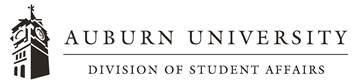 Developing a SurveyDetermine the purpose.What do you need to know?Why do you need to know it?What will happen as a result of this survey?Can you get this information from an existing resource instead of conducting a survey?Decide what you are measuring.AttitudeKnowledgeSkillsGoals or aspirationsBehaviors and practicesPerceptions of skills and knowledgeSatisfactionOpinionsDetermine who & how many to include.What is the appropriate population?What sampling method should be used?Use sample size calculator in BaselineConsider the audience.AgeEducation levelCultural biasChoose collection method.MailTelephoneInterviewOnline (email, link, QR code, etc.)Choose measurement scale/s:Likert Scale ( Ex: levels of agreement)Fixed Response ( Ex. yes or no)Open-Ended Response  ( Ex: narrative)   Helpful Hints:Refer to Baseline Support site for questions (http://baselinesupport.campuslabs.com/home)Utilize Baseline user manual.Include simple instructions.Use plain language.  Be brief.Ask one question at a time. Avoid loaded questions.Have a reasonable deadline for completion.Thank respondentsCheck reliability and validityUse Baseline to build your surveyInclude a date or timeframe in your survey title within Baseline ( Ex: Spring 2015)